Игры – превращалочкидля детей 3-7 летЦель: Создание условий для развитя фантазии и воображения.Задачи:1. Развивать у детей образное мышление2. Способствовать умению детей передавать игровой (сказочный) образ в движении3. Формировать чувство прекрасного.4. Развивать монологическую речь5. Воспитывать доброжелательные отношения в процессе игры- превращалочки.   Игра- превращение «Волшебник» (автор Семёновых О.Н.)Дети становятся в круг, выбирается водящий- волшебник. Он надевает колпак и берёт волшебную палочку. Вращая палочкой, волшебник произносит:Покуржитесь, покружитесьИ в (собачек) превратитесь!Дети кружатся и начинают изображать то, что сказал водящий. Причём это могут быть не только одушевлённые образы, но и неодушевлённые предметы. Тематика может быть разной: животные, сказочные персонажи, мебель, техника, игрушки и др.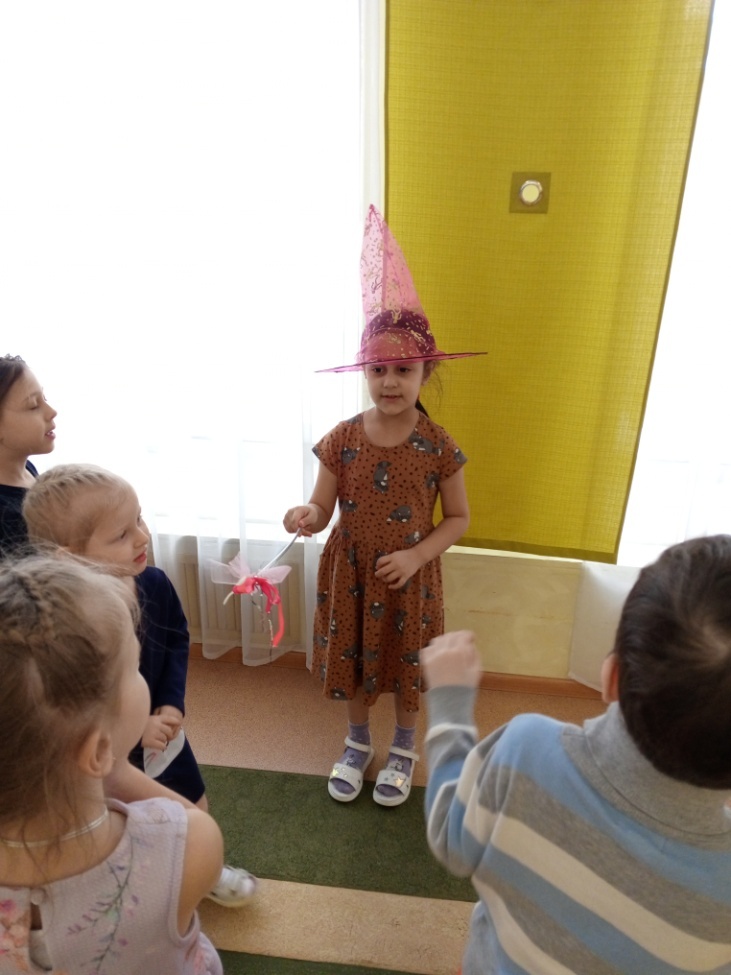 Игра- превращение «Два волшебника» (автор Семёновых О.Н.)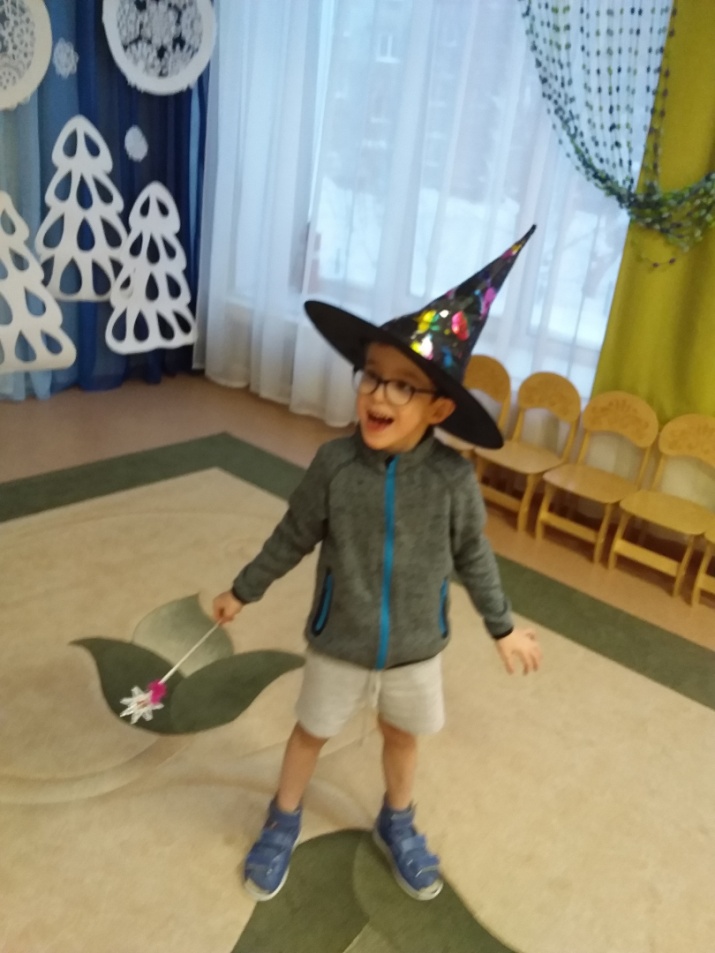 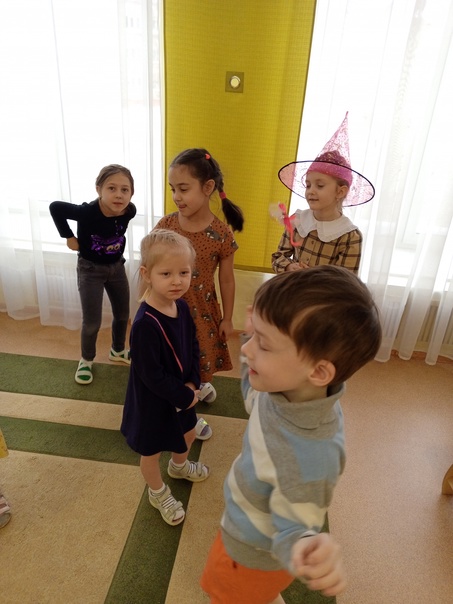    Дети становятся в круг, выбираются два волшебника. Они надевают колпаки и берут волшебные палочки. Они становятся в разные места зала. Дети сначала идут к доброму волшебнику, который даёт им волшебные задания. Вращая палочкой, добрый волшебник произносит:Покуржитесь, покружитесьИ в (добрый образ) превратитесь! (бабочки, цыплята, солнышко и т.п.)Муз.рук. говорит:Баочки (или другой образ) летели, летелиИ к злому волшебнику прилетели (дети подхлддят к злому волшебнику)Вращая палочкой, злой волшебник произносит:Покуржитесь, покружитесьИ в (злой образ) превратитесь! (жабу, пенёк, злую кошку,бабу-ягу, кощея и т.п.)Так несколько раз дети подходят к каждому волшебнику. Можно подключить контрастную музыку для каждого волшебника.На окончание муз.руководитель говорит:Теперь оба волшебника колдуют. Тогда оба вместе произносят слова:Покружитесь, покружитесьИ в ребяток превратитесь!Дети хлопают в ладошки и произносят: Раз, два! Раз, два!Вот и кончилась игра!Игра- превращение «Волшебная тарелочка»(автор Семёновых О.Н.)Тарелка изготовлена из картона разной фактуры и цвета. К середине нам ниточке приделано игрушечное яблоко, которое при определённых наклонах тарелки, начинает «катиться» по краю.   Выбирается волшебник, который будет катать яблочко по тарелочке со словами: Катись, катись, яблочкоПо золотой тарелочке.Покажи нам, яблочко,Как скачет Баба-яга ( прыгает белка, ходит слон и т.п.)Т.е. называет предмет и его действие.Дети с помощию движения, жестов и, если нужно, звуков выполняют волшебное задание, изображают игровой образ. Один волшебник даёт 3 задания.   Затем игра повторяется с другим волшебником. Следующего инрока мы выбираем при помощи «волшебной стрелочки» или передаём добрыми словами «поиграй с моей тарелочкой»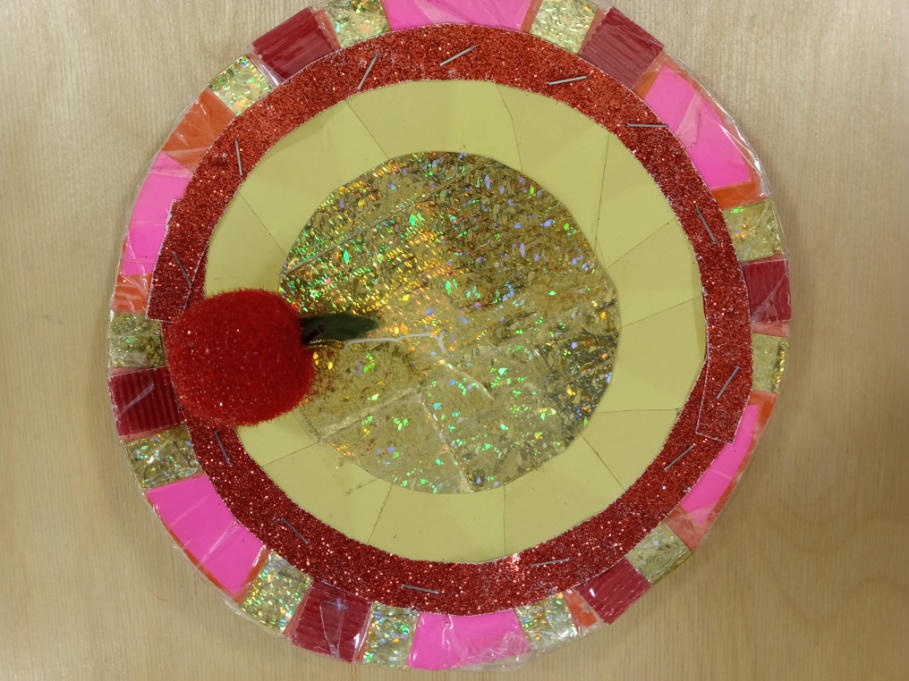 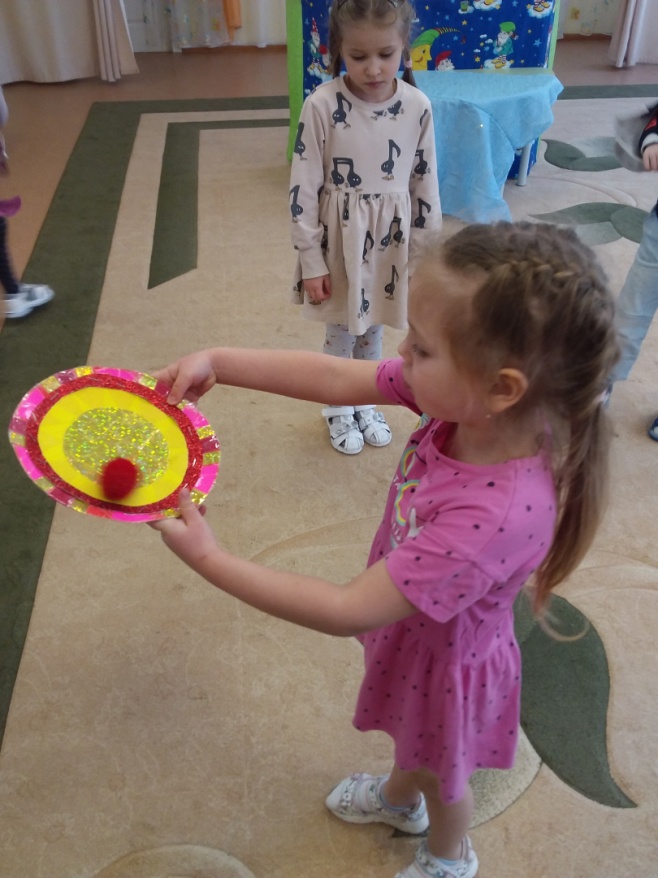 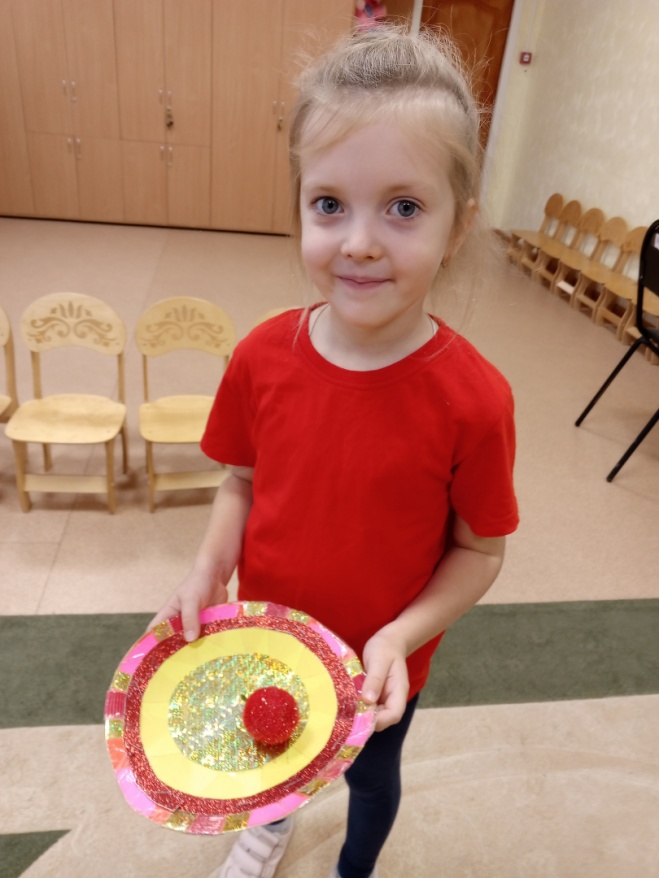 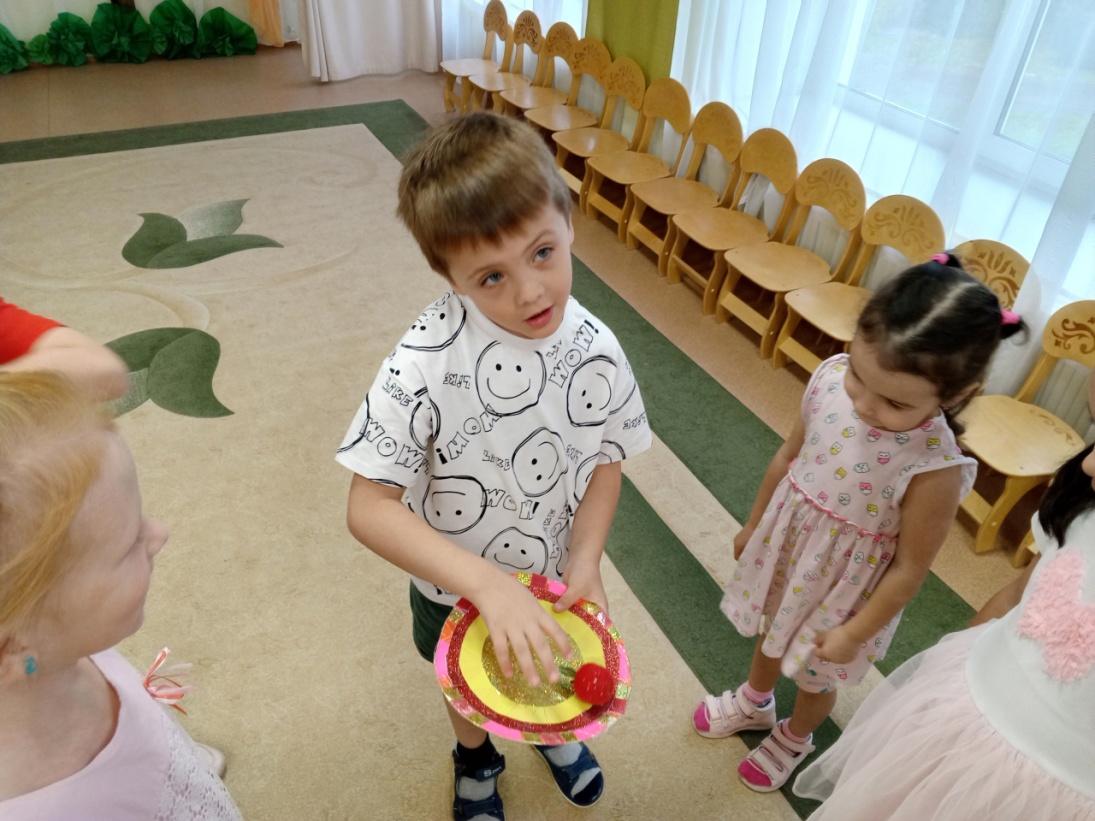  Игра- превращение «Баба –яга» (автор Семёновых О.Н.)Дети встают в круг, в центр ствновится взрослый и при помощи метёлки (волшебной стрелочкой)  выбирает Бабу-ягу. Вытягивает метлу, вращается вокруг себя (можно с закрытыми глазами) и произности такие слова:Стрелка, стрелка, покружисьИ вот здесь остановись!На ребёнка надевается кукла с «живой рукой» и начинается игра. Баба-яга ритмично топает ногой, вращаетя метлой и произносит следующие слова:А я Баба-яга, костяная нога!Я метёлочкой махну,Всех в лягушек (медведей, картошку, машину, стул и др) превращу!    Все игроки изображают то, во что превратила их Баба-яга. И так несколько раз. Далее Баба-яга волшебной стрелочкой выбирает следующую Бабу-ягу.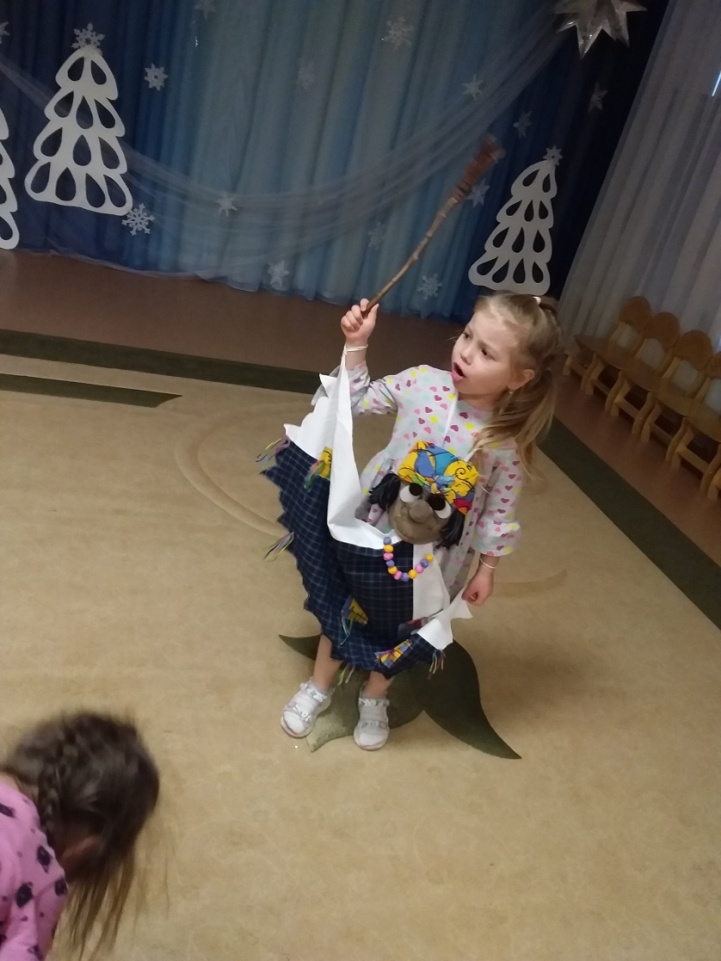 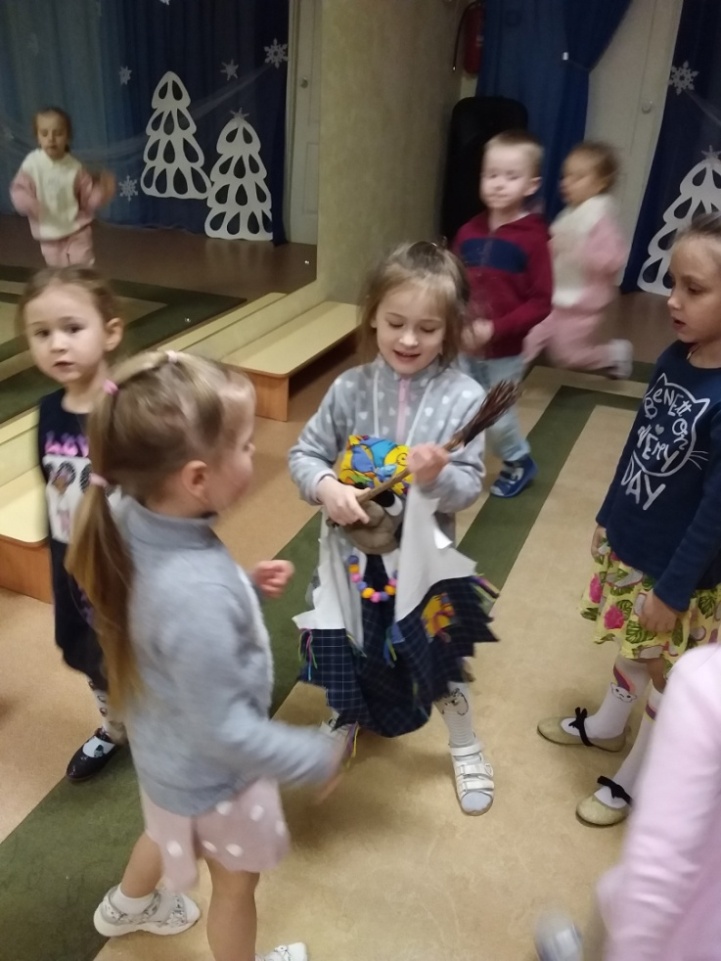 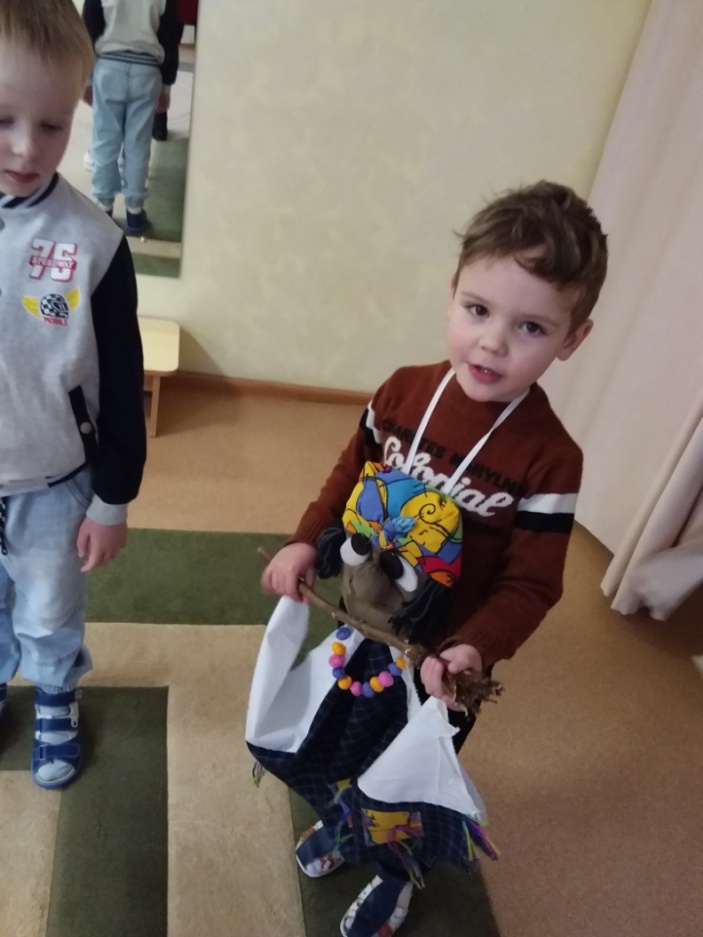 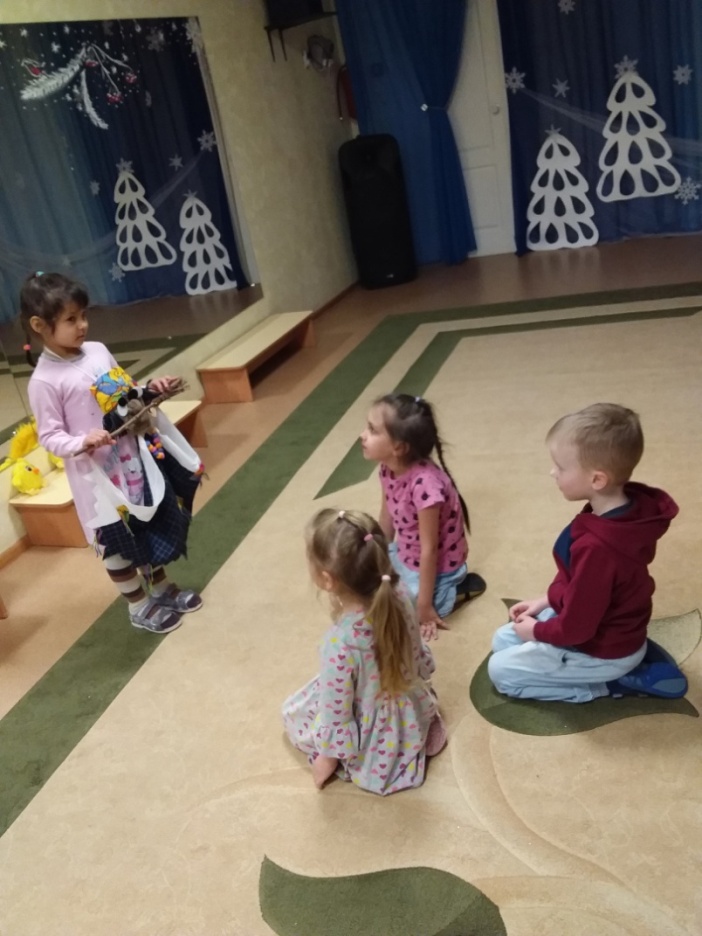 Игра- превращение «Цветик-семицветик»(автор Семёновых О.Н.)Для игры из фетра и синельной проволоки  изготовлен цветок со съёмными лепестками на липучке. Дети встают в круг, выбирается водящий, который отрывает лепесток и говорит волшебные слова: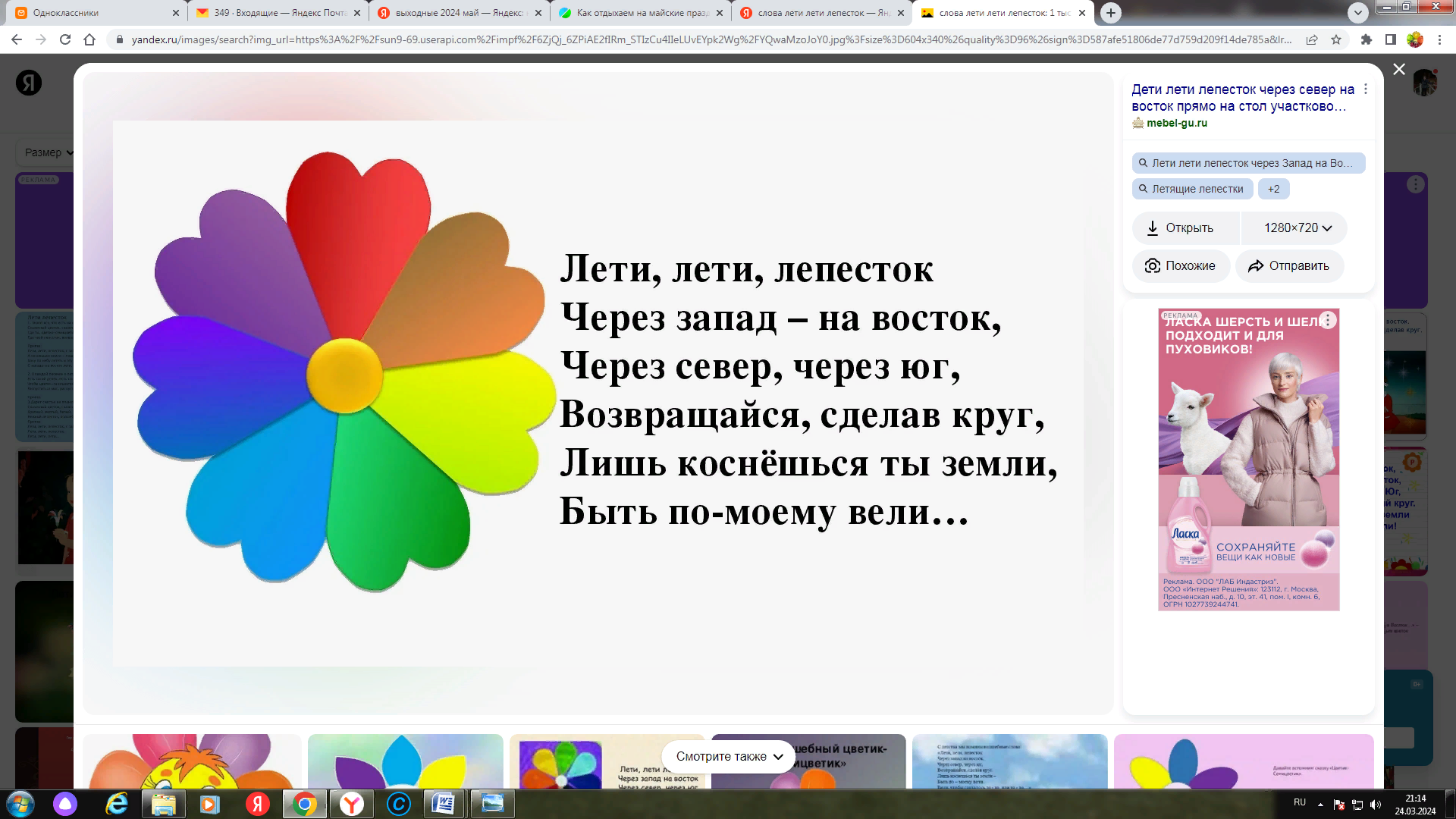 И даёт волшебное задание: например, вели, чтобы все дети стали куклами или все дети показали весёлых обезьянок  ит.п.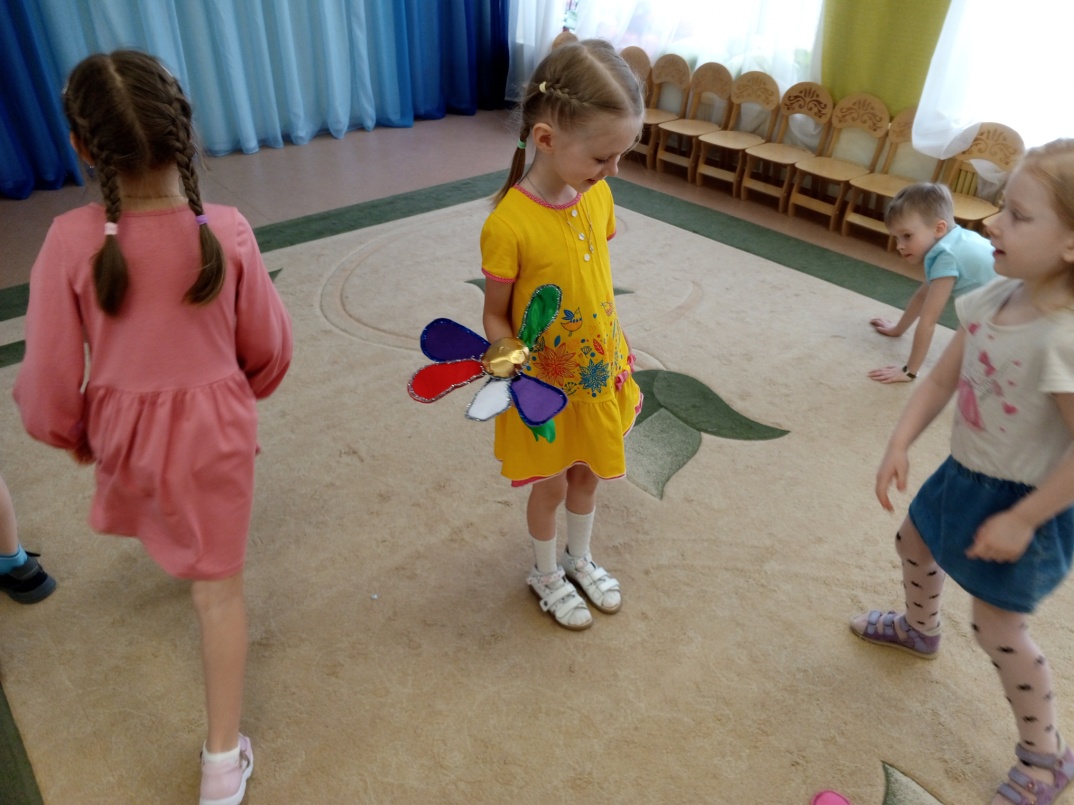 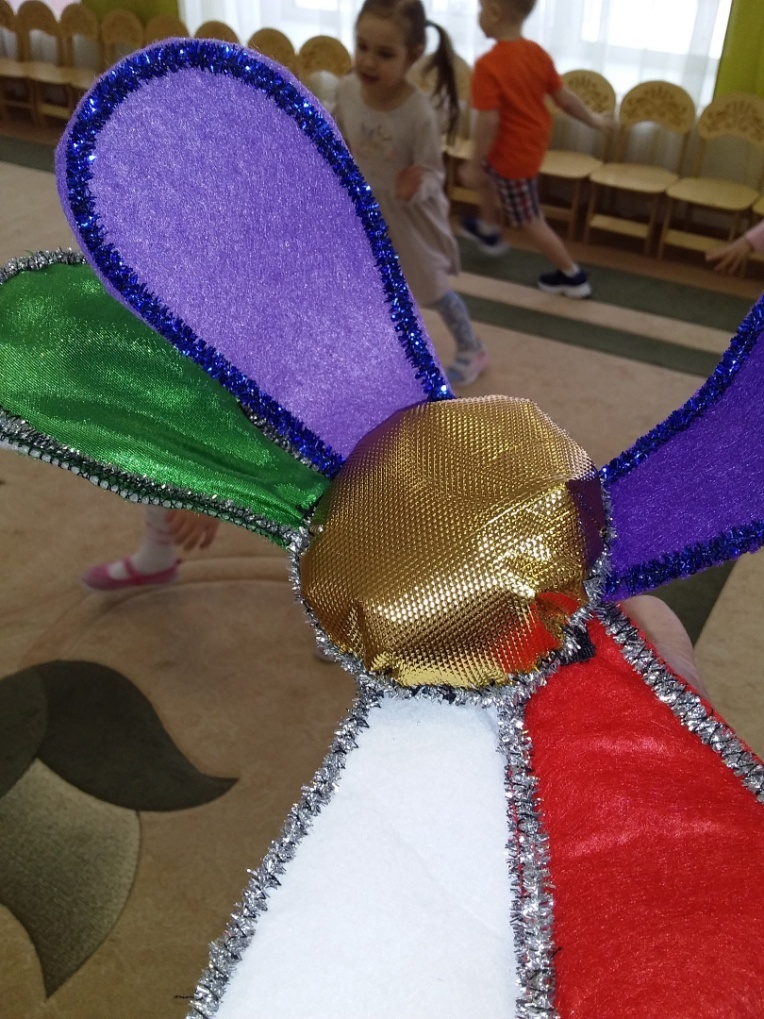 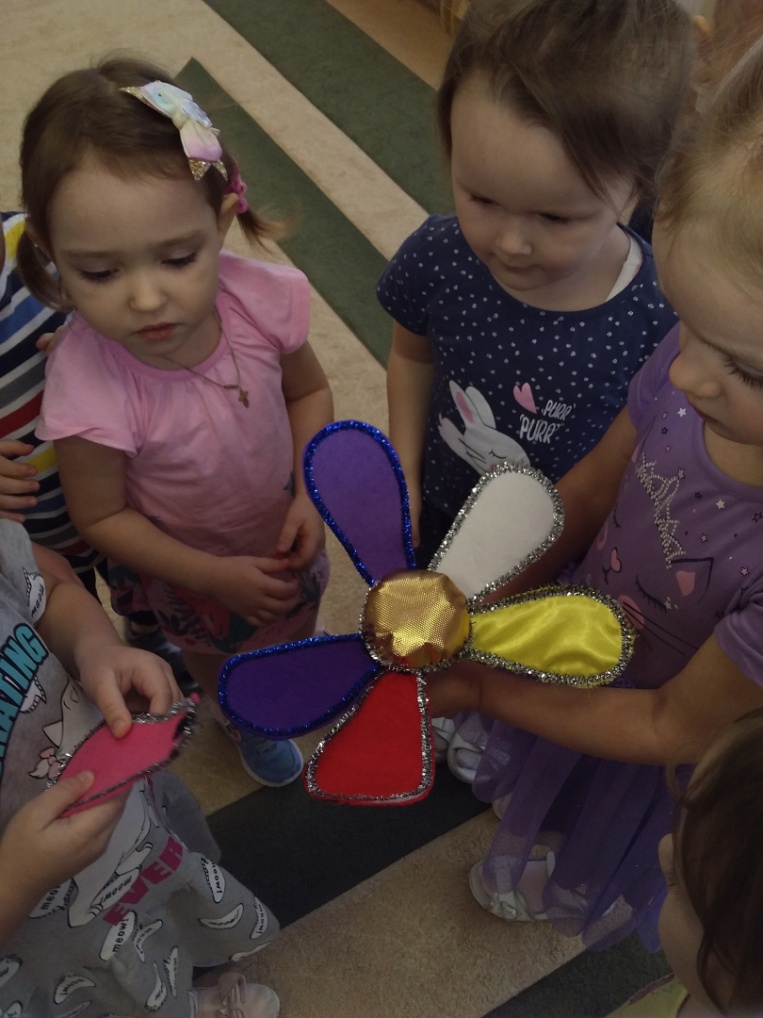 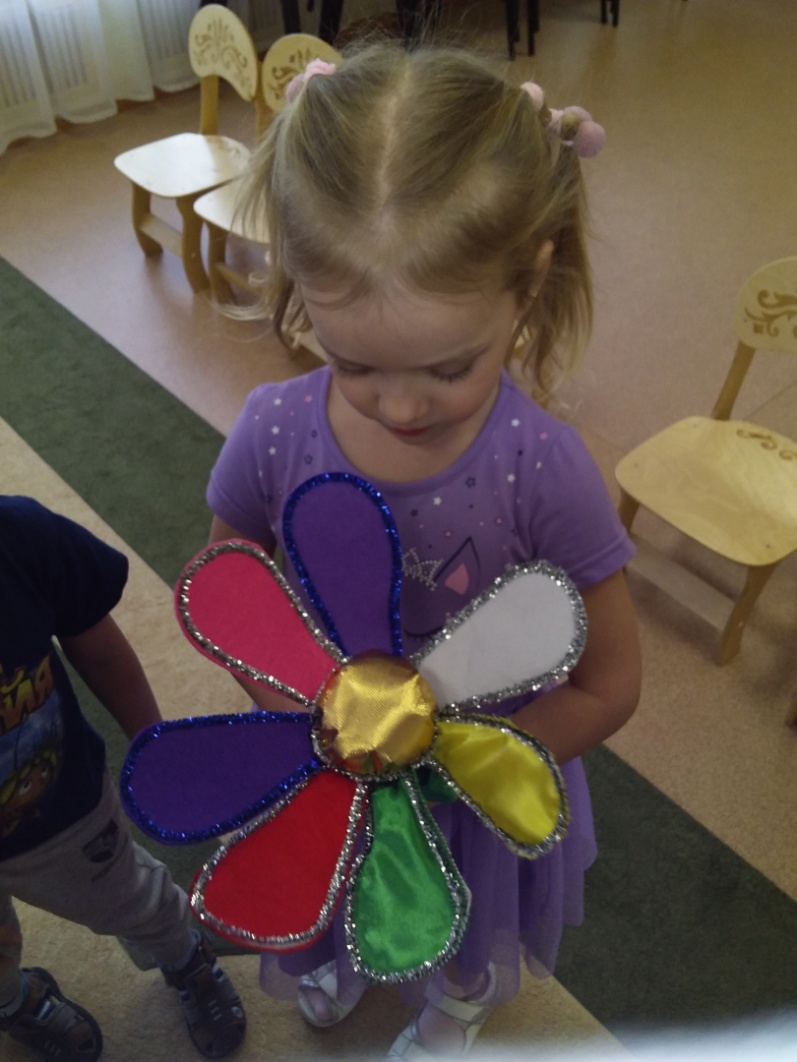 Игра- превращение «Волшебный платок»Для игры используется большое полотно (штора). Включается запись и дети, слушая задания, выполняют действия.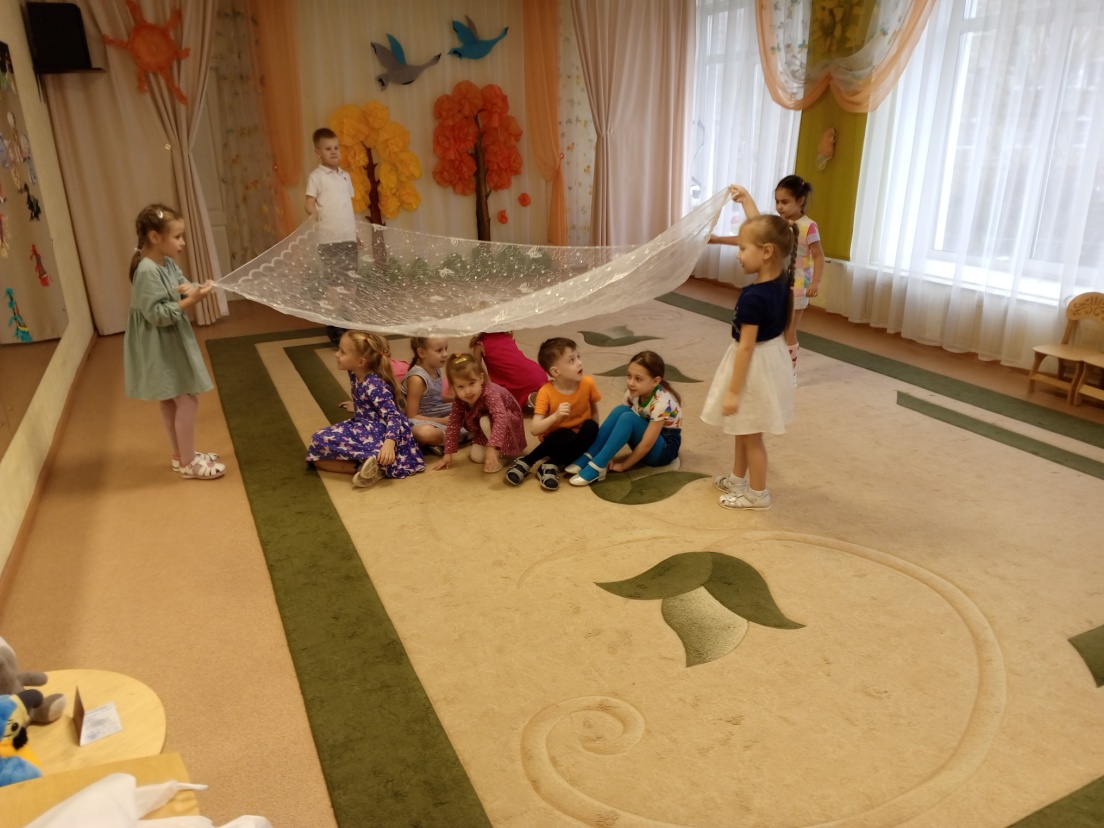 Игра- превращение «По-щучему велению»(автор Семёновых О.Н.)Дети становятся в кург, выбирается водящий, который на руку надевает куклу-щуку.Водящий произности волшебные слова:По-щучему велению,По моему хотению.Покажите мне конька-горбунка!Дети изображают.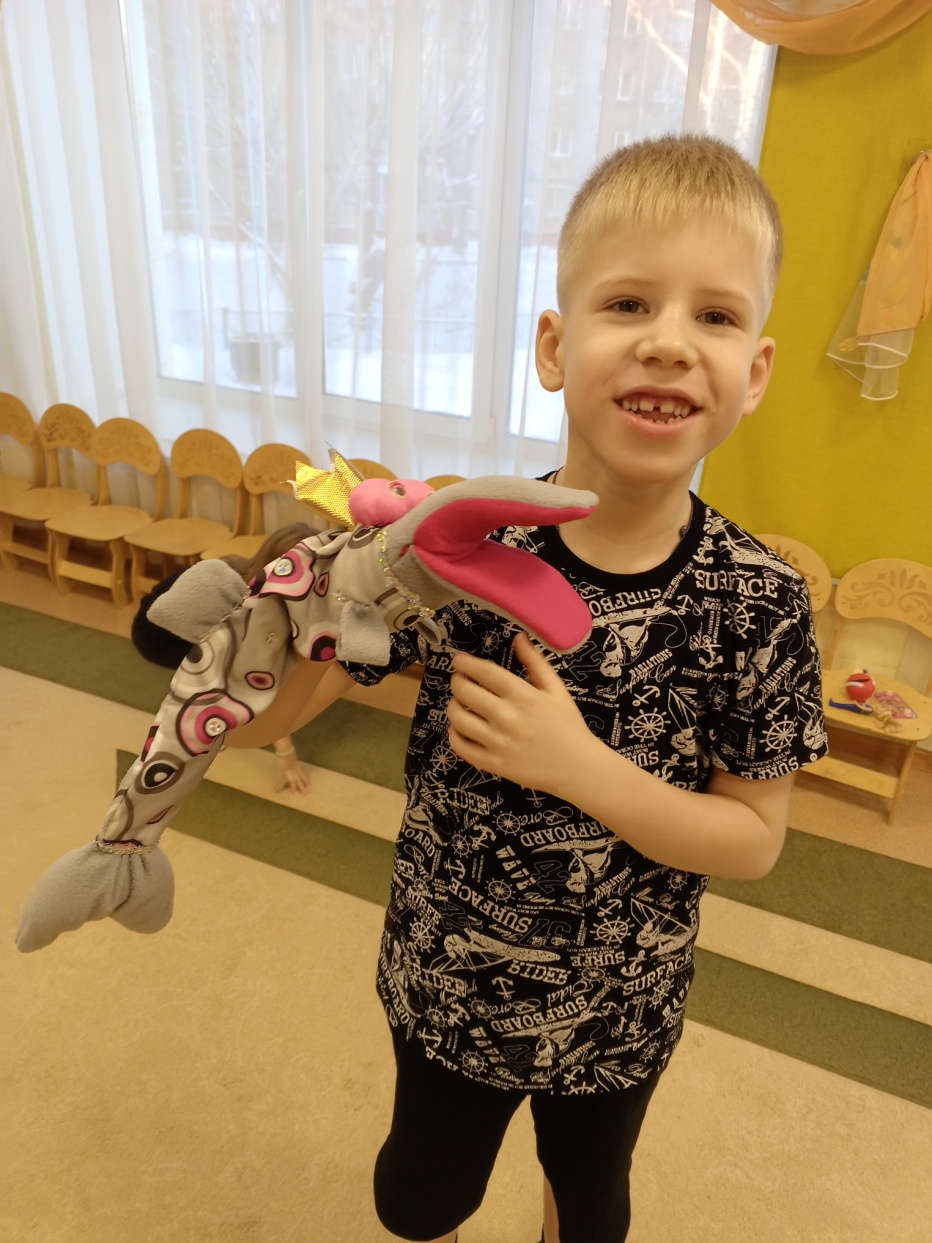    Игра- превращение «Волшебные платочки»Дети берут газовые платочки и заходят за кулисы. С началом музыки они выходят и начинают танцевать так, как подсказывает её характер. По окончании взрослый (ребёнок) говорит:Раз, два. Три!Платок в (цветочек, рыбку, облачко и т.д.) преврати!Дети «превращают» платочек в то, что сказал взрослый (ребёнок)После произносятся такие слова:Поклонитесь, поклонитесь,За кулисы удалитесь!Дети кланяются с платочком и уходят за кулисы. Игра повторяется под музыку другого характера.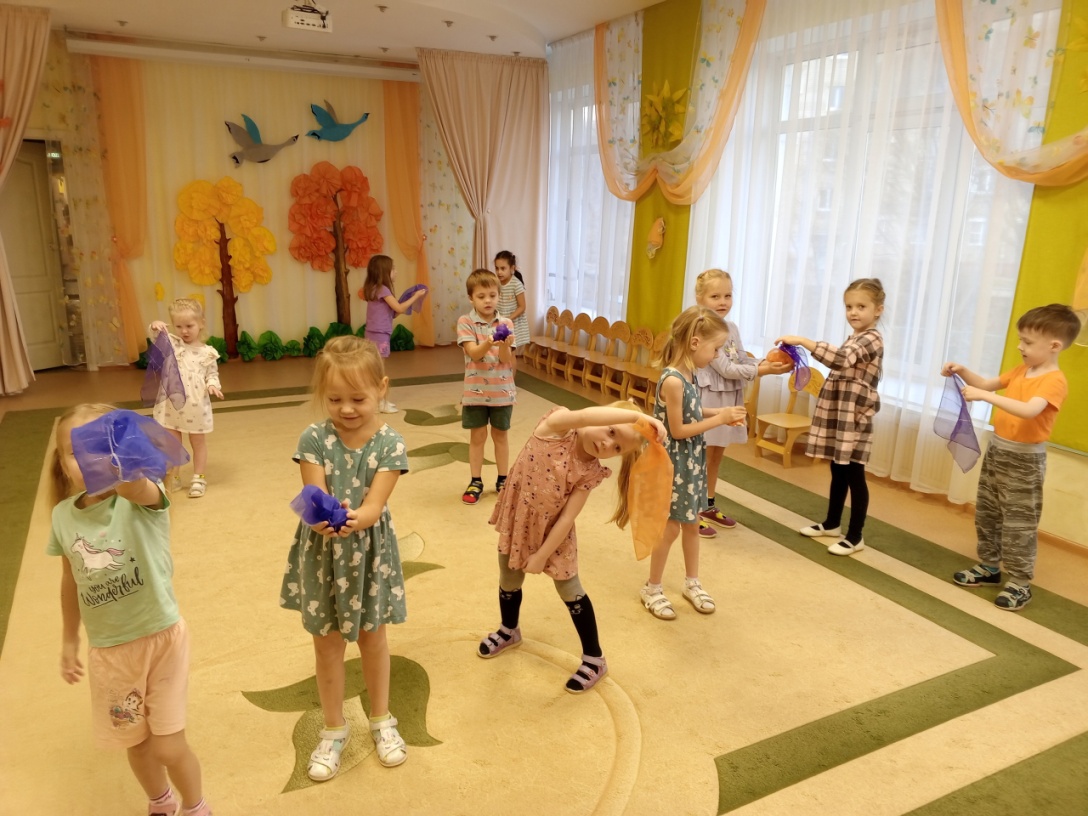 